CAMERON PARK COMMUNITY SERVICES DISTRICT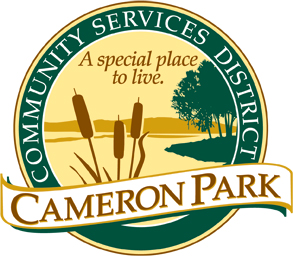 2502 Country Club DriveCameron Park, CA 95682(530) 677-2231 Phone		(530) 677-2201 Faxwww.cameronpark.orgCONFORMED AGENDARegular Board of Directors Meetings are heldThird Wednesday of the MonthREGULAR BOARD MEETINGWednesday, May 17, 20236:30 pmCameron Park Community Center – Assembly Hall2502 Country Club Drive, Cameron Park, CA 95682TELECONFERENCE TEAMS MEETINGhttps://teams.microsoft.com/l/meetup-join/19%3ameeting_NjA1NjIwYmMtZTM3ZC00OWFmLTg1YTYtYTdhMTFlNTZmZmU3%40thread.v2/0?context=%7b%22Tid%22%3a%227546519e-2cd5-4e2c-bed5-ac3d46eec8ff%22%2c%22Oid%22%3a%22b510e640-8ba3-421f-a075-694cad7ace01%22%7d Board MembersREPORT OUT OF CLOSED SESSION – JE reported that the Board discussed those closed session items that were agendized for closed session that he read into the record before moving into closed session. Those items were discussed.  Direction was given to given to staff.  The Board took no other reportable action and recessed from closed session at 6:35 pmCLOSED SESSION MOTION TO ADJOURN EA made a motion to adjourn closed session, 2nd by DW.  Closed session was adjourned at 6:40 pm. CALL TO ORDER  6:40 pmRoll Call  SB, EA, TI, DW – present.  MS – absent. Quorum.Pledge of AllegianceADJOURNMENT EA made a motion to adjourn, 2nd by TI.  Meeting adjourned at 10:24 pm.Sidney Bazett Monique ScobeyEric AistonDawn WolfsonTim Israel                             PresidentVice PresidentBoard Member Board MemberBoard MemberPublic testimony will be received on each agenda item as it is called. The principal party on each side of an issue is allocated 10 minutes to speak, individual comments are limited to 3 minutes except with the consent of the Board; individuals shall be allowed to speak on an item only once. Members of the audience are asked to volunteer their name before addressing the Board. The Board reserves the right to waive said rules by a majority vote.All demonstrations, including cheering, yelling, whistling, handclapping, and foot stomping which disrupts, disturbs, or otherwise impedes the orderly conduct of the Board meeting are prohibited.ADOPTION OF THE AGENDA The Board will make any necessary additions, deletions, or corrections to the Agenda and motion to adopt the Agenda.Adopt the Agenda  TI made a motion to approve the agenda, 2nd by EA.  Agenda approved. OPEN FORUM FOR NON-AGENDA ITEMSMembers of the public may speak on any item not on the agenda that falls within the jurisdiction of the Board of Directors.APPROVAL OF CONSENT AGENDAThe following Consent Agenda items are considered routine and will be acted upon by the Board without discussion with one vote. Any item may be removed from the Consent Agenda by a Board member or a member of the audience and placed under General Business #6 to be discussed and acted upon individually.APPROVE Conformed Agenda – Board of Directors Regular Meeting April 19, 2023APPROVE Conformed Agenda – Board of Directors Special Meeting May 4, 2023APPROVE RESOLUTION 2023-20 - Advanced Life Support Ambulance Agreement between El Dorado County ESA and Cameron Park Community Services District – (D. Martin)RECEIVE AND FILE General Manager’s Report (A. Pichly)EA made a motion to approve the consent agenda with items #2 and #4 pulled for discussion under general business item #6, 2nd by DW.  Consent agenda approved with items #2 and #4 pulled for discussion..GENERAL BUSINESS  For purposes of the Brown Act §54954.2 (a), items below provide a brief description of each item of business to be transacted or discussed. Recommendations of the staff, as shown, do not prevent the Board from taking other action.  Each item has an estimated time that staff believes will be required, at minimum, for that item to be introduced, discussed, time for public comment, and action on that item.  It is possible the item will take less time or more time. The estimated time is merely a management tool for the Board during its meetings and not intended in any way to limit public debate or input.Items removed from the Consent Agenda for discussion.  Item #2 - Conformed Agenda – Board of Directors Regular Meeting April 19, 2023.  SB requested that the vote on item #16 – Motion to approve item #2 made by EA, 2nd by DW.  Approved.Item #4 - APPROVE RESOLUTION 2023-20 - Advanced Life Support Ambulance Agreement between El Dorado County ESA and Cameron Park Community Services District – (D. Martin) – Motion to approve made by TI, 2nd by EA with a friendly amendment to waive the reading of the resolution 2023-20, friendly amendment accepted by TI.  Approved by a vote of 4-0-1.PUBLIC HEARING - APPROVE Resolution 2023-15 - El Dorado Disposal/Waste Connections Annual Fee Adjustment (A. Pichly, est. 15-20 minutes)  TI made a motion to approve Resolution 2023-15, 2nd by DW.  Resolution approved by a vote of 4-0-1.APPROVE RESOLUTION 2023-16 - Extension of Cooperative Fire Programs Fire Protection Reimbursement Agreement between Cameron Park Community Services District and CAL FIRE  (A. Pichly, M. Blankenheim, D. Martin, est. 20-30 minutes) The Board moved into a 5-minute recess at 9:36 pm. The Board reconvened at 9:54 pm.EA –Motion to table the resolution to discuss at a later meeting in the near future and direct staff to establish some dates for the Board to meet in a special meeting and to promote through the usual channels.  DW 2nd.  Approved 4-0-1.PUBLIC HEARING – First Reading of Amendment to Ordinance 2001-01, Section 5 - Conduct in the Park (A. Pichly, est. 10-15 minutes) SB made a motion to schedule second reading of the Ordinance and adoption for the June 21, 2023, regular Board meeting along with a resolution authorizing the adoption of the amendment to Ordinance No. 2001-01 Conduct in Parks, Section 5.  2nd by EA with a friendly amendment to add drones to Section 5, subsection S.  Friendly amendment accepted by SB.  Approved by a vote of 4-0-1.APPROVE RESOLUTION 2023-18 - Culvert/Roadway repair (A. Pichly, M. Grassle, est. 5-10 minutes)  DW made a motion to approve Resolution 2023-18, 2nd by TI.  Resolution approved by a vote of 4-0-1.APPROVE RESOLUTION 2023-19 – Employment Agreement for Interim General Manager (A. Pichly, est. 5-10 minutes) EA made a motion to approve Resolution 2023-19, 2nd by DW.  Resolution approved by a vote of 4-0-1.GENERAL BUSINESS  For purposes of the Brown Act §54954.2 (a), items below provide a brief description of each item of business to be transacted or discussed. Recommendations of the staff, as shown, do not prevent the Board from taking other action.  Each item has an estimated time that staff believes will be required, at minimum, for that item to be introduced, discussed, time for public comment, and action on that item.  It is possible the item will take less time or more time. The estimated time is merely a management tool for the Board during its meetings and not intended in any way to limit public debate or input.Items removed from the Consent Agenda for discussion.  Item #2 - Conformed Agenda – Board of Directors Regular Meeting April 19, 2023.  SB requested that the vote on item #16 – Motion to approve item #2 made by EA, 2nd by DW.  Approved.Item #4 - APPROVE RESOLUTION 2023-20 - Advanced Life Support Ambulance Agreement between El Dorado County ESA and Cameron Park Community Services District – (D. Martin) – Motion to approve made by TI, 2nd by EA with a friendly amendment to waive the reading of the resolution 2023-20, friendly amendment accepted by TI.  Approved by a vote of 4-0-1.PUBLIC HEARING - APPROVE Resolution 2023-15 - El Dorado Disposal/Waste Connections Annual Fee Adjustment (A. Pichly, est. 15-20 minutes)  TI made a motion to approve Resolution 2023-15, 2nd by DW.  Resolution approved by a vote of 4-0-1.APPROVE RESOLUTION 2023-16 - Extension of Cooperative Fire Programs Fire Protection Reimbursement Agreement between Cameron Park Community Services District and CAL FIRE  (A. Pichly, M. Blankenheim, D. Martin, est. 20-30 minutes) The Board moved into a 5-minute recess at 9:36 pm. The Board reconvened at 9:54 pm.EA –Motion to table the resolution to discuss at a later meeting in the near future and direct staff to establish some dates for the Board to meet in a special meeting and to promote through the usual channels.  DW 2nd.  Approved 4-0-1.PUBLIC HEARING – First Reading of Amendment to Ordinance 2001-01, Section 5 - Conduct in the Park (A. Pichly, est. 10-15 minutes) SB made a motion to schedule second reading of the Ordinance and adoption for the June 21, 2023, regular Board meeting along with a resolution authorizing the adoption of the amendment to Ordinance No. 2001-01 Conduct in Parks, Section 5.  2nd by EA with a friendly amendment to add drones to Section 5, subsection S.  Friendly amendment accepted by SB.  Approved by a vote of 4-0-1.APPROVE RESOLUTION 2023-18 - Culvert/Roadway repair (A. Pichly, M. Grassle, est. 5-10 minutes)  DW made a motion to approve Resolution 2023-18, 2nd by TI.  Resolution approved by a vote of 4-0-1.APPROVE RESOLUTION 2023-19 – Employment Agreement for Interim General Manager (A. Pichly, est. 5-10 minutes) EA made a motion to approve Resolution 2023-19, 2nd by DW.  Resolution approved by a vote of 4-0-1.BOARD INFORMATION ITEMSAt this time, the Board and staff are provided the opportunity to speak on various issues. Direction by the President may be given; however, no action may be taken unless the Board agrees to include the matter on a subsequent agenda.  Committee Chair Report-Outs (est. 5-10 minutes)Budget & Administration		Covenants, Conditions & Restrictions (CC&R)		Fire & Emergency ServicesParks & RecreationGeneral Matters to/from Board Members and Staff (est. 5 minutes)BOARD INFORMATION ITEMSAt this time, the Board and staff are provided the opportunity to speak on various issues. Direction by the President may be given; however, no action may be taken unless the Board agrees to include the matter on a subsequent agenda.  Committee Chair Report-Outs (est. 5-10 minutes)Budget & Administration		Covenants, Conditions & Restrictions (CC&R)		Fire & Emergency ServicesParks & RecreationGeneral Matters to/from Board Members and Staff (est. 5 minutes)Please contact the District office at (530) 677-2231 or admin@cameronpark.org if you require public documents in alternate formats or accommodation during public meetings. For the public’s information, we are taking email requests at admin@cameronpark.org for future notification of Cameron Park Community Services District meetings.